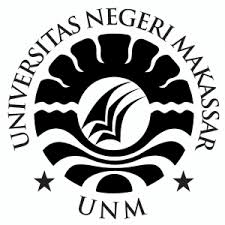 SKRIPSIPENGGUNAAN APLIKASI PREZI SEBAGAI MEDIA UNTUK MENINGKATKAN HASIL BELAJAR SISWA DI SMA 10 MAKASSAROleh :MUHAMMAD AKRAM AKHMAD1329042062PROGRAM STUDI PENDIDIKAN TEKNIK INFORMATIKA DAN KOMPUTERJURUSAN PENDIDIKAN TEKNIK ELEKTROFAKULTAS TEKNIKUNIVERSITAS NEGERI MAKASSARJULI 2018ABSTRAKMuhammad Akram Akhmad. 2018. Penggunaan Aplikasi Prezi Untuk Meningkatkan Hasil Belajar Siswa di  SMA Negeri 10 Makassar. Skripsi. Program Studi Pendidikan Teknik Informatika dan Komputer, Jurusan Pendidikan Teknik Elektro, Fakultas Teknik, Universitas Negeri Makassar.  Pembimbing: H. Harifuddin dan Muliadi.Penelitian ini bertujuan untuk menggunaan aplikasi Prezi  sehingga dapat meningkatkan hasil belajar siswa pada mata pelajaran Biologi  di  SMA Negeri 10 Makassar. Metode penelitian yang digunakan adalah penelitian tindakan kelas (classroom action research). Subjek penelitian ini adalah siswa SMA Negeri 10 Makassar Kelas XI MEA 6 dengan jumlah 36 siswa. Teknik pengumpulan dara pada penelitian ini terdiri atas: (1) Observasi (2) Test (3) Dokumentasi. Penelitian ini dilakasanakan sebanyak dua siklus, setiap siklus tiga kali pertemuan dengan menggunakan prosedur tindakan yaitu perencanaan, pelaksanaan, pengamatan dan refleksi. Pengumpulan data dilakukan dengan pretest pada awal siklus dan posttest pada akhir siklus serta observasi aktivitas belajar siswa. Analisis data menggunakan analisis deskriptif. Hasil penelitian menunjukkan bahwa nilai rata-rata hasil belajar siswa pada awal siklus sebesar 56 dan siswa yang tuntas sebanyak 6 siswa dengan persentase 17%. Nilai rata-rata pada siklus I sebesar 72   dan siswa yang tuntas sebanyak 17 siswa dengan persentase 47%. Nilai rata-rata pada siklus II sebesar 90 dan siswa yang tuntas sebanyak 35 siswa dengan persentase 97%.Kata Kunci: Aplikasi Prezi, Hasil Belajar, BiologiDosen Pembimbing
1. Harifuddin, S.T., M.T.2. Muliadi, S.Pd., M.T.[1] [2] [3] [4] [5] [6] [7] [8] [9] [10] [1]	A. M. Yusuf, “Pengembangan Media Pembelajaran Berbasis Adobe Flash untuk Mata Kuliah Fisika Modern Materi Radiasi Benda Hitam,” J. Sains dan Pendidik. Fis., vol. 11, no. 1, 2015.[2]	A. M. Mappalotteng, “Pengembangan model pembelajaran berbantuan komputer pada sekolah menengah kejuruan,” Disertasi. Yogyakarta PPs Univ. Negeri Yogyakarta, 2011.[3]	H. Bakri, “Desain Media Pembelajaran Animasi Berbasis Adobe Flash CS3 Pada Mata Kuliah Instalasi Listrik 2,” J. Medtek, vol. 3, no. 2, pp. 3–4, 2011.[4]	H. Bakri, “Langkah-langkah pengembangan pembelajaran multimedia interaktif,” J. Medtek, vol. 2, no. 1, pp. 1–8, 2010.[5]	M. Y. Mappeasse, “Pengaruh cara dan motivasi belajar terhadap hasil belajar programmable logic controller (PLC) siswa kelas III jurusan listrik SMK Negeri 5 Makassar,” J. Medtek, vol. 1, no. 2, pp. 1–6, 2009.[6]	M. Rais, “Pengaruh penggunaan multimedia presentasi berbasis prezi dan gaya belajar terhadap kemampuan mengingat konsep,” J. MEKOM (Media Komun. Pendidik. Kejuruan), vol. 2, no. 1, 2015.[7]	F. Febrianto, M. Rais, and N. Nurmila, “ANALISIS PENERAPAN MEDIA PEMBELAJARAN PREZI TERHADAP HASIL BELAJAR SISWA KELAS X TPHP PADA MATA PELAJARAN PENGENDALIAN MUTU DALAM PROSES PENGOLAHAN DI SMK NEGERI 3 TAKALAR,” J. Pendidik. Teknol. Pertan., vol. 2, pp. 47–56, 2018.[8]	H. Jaya, “Virtual Laboratory Development For Practicum And Facilitating Character Education In Vocational High School,” J. Pendidik. Vokasi, vol. 2, no. 1, pp. 81–91, 2012.[9]	U. S. Sidin, “MEDIA EDUKASI PENGENALAN HURUF LONTARA MAKASSAR BERBASIS HTML5,” semanTIK, vol. 2, no. 2, 2016.[10]	U. S. Sidin, “SISTEM INFORMASI PENJADWALAN MATA PELAJARAN BERBASIS WEB,” semanTIK, vol. 2, no. 1, 2016.